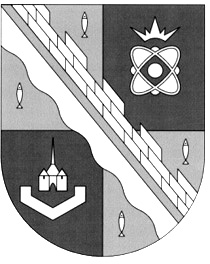 СОВЕТ ДЕПУТАТОВ МУНИЦИПАЛЬНОГО ОБРАЗОВАНИЯСОСНОВОБОРСКИЙ ГОРОДСКОЙ ОКРУГ ЛЕНИНГРАДСКОЙ ОБЛАСТИ(ТРЕТИЙ СОЗЫВ)ПРОТОКОЛПУБЛИЧНЫХ СЛУШАНИЙот 21 мая 2019 г. № 02Начало слушаний: 17:00Окончание слушаний:17:40Тема публичных слушаний: по рассмотрению проекта решения совета депутатов «Об исполнении бюджета Сосновоборского городского округа за 2018 год».Дата назначения слушаний: 21 мая 2019 года, в соответствии с постановлением главы Сосновоборского городского округа от 30.04.2019 г. № 16-р «О назначении публичных слушаний по отчету об исполнении бюджета Сосновоборского городского округа за 2018 года».Информация о проведении публичных слушаний официально опубликована в городской газете «Маяк» от 08 мая 2019 г. № 17, проект решения и отчет об исполнении  бюджета Сосновоборского городского округа за 2018 год  размещен на официальном сайте Сосновоборского городского округа в сети «Интернет».Место проведения: большой актовый зал здания администрации Сосновоборского городского округа (каб.370)На публичных слушаниях присутствовали: список прилагается.Председательствующий на публичных слушаниях: заместитель председателя совета депутатов Сосновоборского городского округа – Сорокин Н.П.Открыл публичные слушания: заместитель председателя совета депутатов Сосновоборского городского округа – Сорокин Н.П.По проекту решения совета депутатов «Об исполнении бюджета Сосновоборского городского округа за 2018 год» слушали председателя комитета финансов Козловскую О.Г.По заключению о результатах проведения внешней проверки годового отчета об исполнении бюджета Сосновоборского городского округа  на 2018 год слушали председателя контрольно-счетной палаты Сосновоборского городского округа Морозову М.Н.  Письменных обращений и предложений по результатам слушаний не поступило.Рекомендовано направить проект решения совета депутатов «Об исполнении бюджета Сосновоборского городского округа за 2018 год» для рассмотрения в постоянную депутатскую комиссию по экономике, муниципальному имуществу, земле и строительству и утверждения на очередном заседании совета депутатов Сосновоборского городского округа.Заместитель председателясовета депутатов                                                                                                         Н.П. Сорокин                        Секретарь публичных слушаний                                                 Е.И.Ремнева 